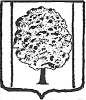 СОВЕТ ПАРКОВСКОГО СЕЛЬСКОГО ПОСЕЛЕНИЯТИХОРЕЦКОГО РАЙОНАТретий  созыв   РЕШЕНИЕот 17.04.2015 г.                                                                                     №45посёлок ПарковыйО внесении изменений в решение Совета Парковского сельского поселения Тихорецкого района от 24 октября 2014 года №11«О налоге на имущество физических лиц»	В целях оказания поддержки многодетным семьям, проживающим на территории Парковского сельского поселения Тихорецкого района, на основании статьи 399 Налогового кодекса Российской Федерации, письма министерства финансов Краснодарского края от 03 марта 2015 года № 205-1312/15-18-07 «О внесении изменений в муниципальные правовые акты», Совет Парковского сельского поселения Тихорецкого района р е ш и л:	1. Внести в решение Совета Парковского сельского поселения Тихорецкого района от 24 октября 2014 года № 11 «О налоге на имущество физических лиц» следующие изменения:	1.1. В пункте 1 слова «в следующих размерах» заменить словами                          «,определив налоговые ставки в следующих размерах».	1.2. Дополнить  пунктом 1.1.  следующего содержания:	«1.1. Освободить членов многодетных семей от уплаты налога на имущество физических лиц в отношении одного объекта налогообложения каждого вида по выбору налогоплательщиков вне зависимости от количества оснований для применения налоговых льгот.».	2. Настоящее решение вступает в силу не ранее чем по истечении одного месяца со дня его официального опубликования и не ранее 1 января 2016 года.Глава Парковского сельского поселенияТихорецкого района								        Н.Н.АгеевПредседатель СоветаПарковского сельского поселенияТихорецкого района								          А.И.Чоп